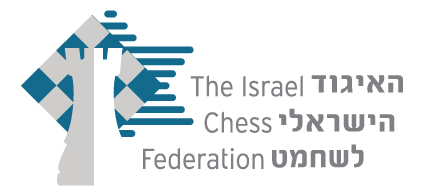 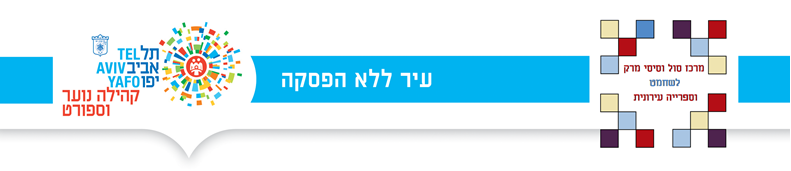  מוקדמות אליפות ישראל עד גיל 8 לשנת 2017ביום ראשון ה-2.4.2017 ו' בניסן תשע"ז  בשעות  10:00-16:30 תתקיים במרכז השחמט ע"ש  מרק ( טאגור 26 רמת-אביב טל: 036436948) מוקדמות אליפות ישראל  בשחמט  עד גיל 8. (תחרות אחת פתוחה לבנים ובנות ) .זכאים להשתתף: ילידי שנת 2009 ואילך. בנים  ובנות שכבר  העפילו (מהמוקדמות הפתוחות ומגמר הבנות שהתקיימו בחנוכה) לגמר הסגור  שיתקיים בכפר הירוק אינם זכאים להשתתף בתחרות זו!  רשימת העולים נמצאת באתר האיגוד הישראלי לשחמט בכתובת http://www.chess.org.il/Files/ContentPageFiles/youth%20finals%20list%2020172017221817216585991.docxלוח זמנים: התייצבות (לאחר הרשמה מראש - חובה!) בין השעות 9:30-10:00 באולם התחרות. טקס הפתיחה: 10:15 טקס הסיום: 16:15 שעה משוערת.כל משתתפי התחרות מתבקשים להישאר עד לאחר טקס הסיום.שיטת התחרות: שישה סיבובים בשיטה השוויצרית בקצב 20 דקות ובתוספת 5 שניות לשחקן למסע.תוצאות התחרות יוכרו לדרוג מד הכושר הישראלי ועל כל מתחרה להיות בעל כרטיס שחמטאי בר-תוקף.התשלום עבור כרטיס השחמטאי  במחיר מבצע עד גיל 8 יתבצע באתר האינטרנט של האיגוד הכרטיס מאפשר להשתתף בתחרויות לדרוג לשנה ומחירו  150 ₪ לעשרה חודשים (מרץ-דצמבר) ₪ אנא הירשמו  דרך הלינק: http://www.chess.org.il/Payments/Shop.aspxאפשרות חלופית היא לשלם "דמי דירוג" על סך 40 ₪ לתחרות זו בלבד במקום לרכוש מנוי שנתי.התרת שיויון נקודות: 1. בוכהולץ קאט 1 (ללא היריב החלש).  2.בוכהולץ רגיל 3. ברגר.פרסים: לשלושת המקומות הראשונים  יוענקו גביעים. מדליות הצטיינות נוספות יוענקו לבת המצטיינת ולמצטיינים הקטנים יותר : ילידי 2010,2011,2012 8 הראשונים יעפילו לגמר הארצי שיערך בין התאריכים 5.4-9.4 בכפר הירוק דמי ההשתתפות: 70 ₪ עד לתאריך 28.3.90 ₪  ב 29-30.3 (לא יתקבלו נרשמים שיגיעו ביום התחרות עצמה! ) תוספת 40 ₪ על המחיר למי שאינו מחזיק בכרטיס שחמטאי בתוקף.ההרשמה טלפונית בכרטיס אשראי ב036436948  שלוחה 1 בימים א'-ה' בין השעות 11:00-19:00או במזומן במשרדי מרכז השחמט בטאגור 26שחקנים חדשים  באיגוד יתבקשו לציין: מ.זהות, ת .לידה, כתובת  וטלפון  של הנרשם. לפרטים נוספים ובירורים: רמי בקיש ב036436948 שלוחה 2. לא לפנות לאיגוד השחמט!חניה -מאחורי המרכז המסחרי נכנסים בסימטת טגור.  (תשלום באמצעות  סלו פארק איזי פארק ופנגו. )תחבורה ציבורית: כל הקוים המגיעים לקניון רמת אביב ( 171,274,126, 7,45,24,25 וכו'). רכבת האוניברסיטה.דגשים: תתאפשר כניסת הורים ומלווים ליציע אך לא לאולם התחרות!  אנא שמרו על כללי הספורטיביות ההוגנות והשקט.  למען ארגון יעיל  אנא הקדימו להירשם. בסביבת המרכז אפשרויות רבות לרכישת מזון, אנא שמרו על ניקיון הבית( אסור להכניס אוכל לאולם וליציע!).התחרות היא "יריית הפתיחה" לפסטיבל השחמט ה32 של תל-אביב ע"ש משה צ'רניאקשופט ראשי - שופט פיד"א עודד רוסמנהל ראשי - אסי פילוסוףשופטים נוספים יקבעו בהמשך בהתאם לכמות הנרשמים לתחרות.בברכת הצלחה באליפות,משה קציר גיל בורוחובסקי רמי בקישיו"ר ועדת הנוער מנכ"ל האיגוד רכז השחמט במרכז מרק